KING’S PARK SECONDARY SCHOOL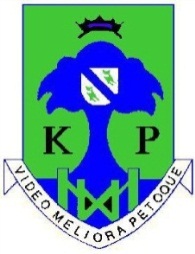 PARENT PARTNERSHIP MINUTES OF IN PERSON MEETING: 6th September 2022Present:								  Apologies: Elspeth Gardner			Rubina Khan			  Kate Hollands        Elaine Harvey				Lorraine Bertolini	 	  Louise BrownMarjory Martin				Rachel Callaghan	  	  Unable to join:Chubado Hamman			Lorna Bamford			  	  	  	Karen Ross				Ali PrestonKirsty Ayed	  	  		Alison ThyneRuth Kelly				David BraidKaty Cook      Welcome and Apologies.       Elspeth Gardner welcomed everyone.       Minutes of previous meeting and matters arising. Previous minutes approved by vote. Elspeth and Elaine have basic drafts for updating the constitution.           They will be emailed out for feedback and with the hope that they can be ready for the AGM. Everyone on the parent forum data base was emailed to ask if they still had young people at KPSS. This database has been updated in accordance with the replies.School Captains.Captains: Tia Cartwright & Morven McLaren Vice-captains: Sarah-Jane Gallagher & David WilsonMorven and David attended the meeting and explained their plans for the year, outlining some of the initiatives they have in mind including, events to celebrate PRIDE month, directed study, reward system for senior phase, recognition badges, in school repairs. They plan to set up a reporting system through google forms to allow young people to give feedback and put forward issues to be addressed.The PP offered help in the form of financial assistance and communication with the parent forum.Treasurer’s report and funding bids.        Current balance: £1778.89.No funding bids.Correspondence.As shared by Elspeth with the PP and the wider parent forum regarding training opportunities and parent forums, etc. Also now being shared on the PP twitter page.SQA results.First SQA exams in 2 years and S4-6 results were broadly in line with teacher estimates. All young people are entitled to appeal if their mark is lower than the estimated mark; these are in hand at the moment. See end of minutes for more details.Recovery Visit report.The report stated that KPSS supported its school community well. Staff and learner relationships were positive and young people and parents/carers appreciated the support. The report noted the efforts made for transition (P7-S1) and found a good focus on professional learning and development for staff. Leadership at all levels ensured a collaborative and nurturing learning environment. Overall, the report was very positive, highlighting strong communication with school community, a strong ethos of inclusion and a practical, solution-focused approach.Survey Monkey/constitution/future meetings.Of the 43 invited to complete the survey, 17 responded. Most preferred option was in-person meetings at 1830. It was felt that hybrid meetings would be tricky to achieve technically and that a mixture of in-person and on-line meetings might be more successful. A maximum number for meetings was discussed and once agreed this would apply to in-person and on-line meetings. It was suggested that we consider a policy of 3 meetings not attended would mean no longer on the PP and a place would open up for someone new.        Plan for AGMIt was agreed to move the AGM to November to allow discussion and organisation of the constitution. AOCB. There was a question about I-pad charging in light of the cost-of-living increase. KPSS are installing charging facilities in the canteen, assembly hall, pastoral care. There are additional charging facilities in every department. There was a question about vaping in school. This does happen at KPSS but is always challenged when seen. Parents/carers are contacted and this is regularly covered in assemblies and in PSE. An update on FARE was requested for a future meeting.Next meeting, Tuesday 4th October 2022 at 1830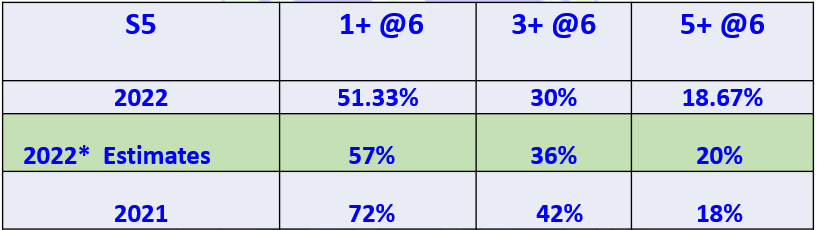 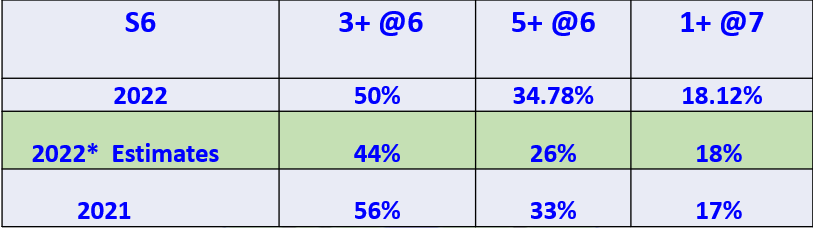 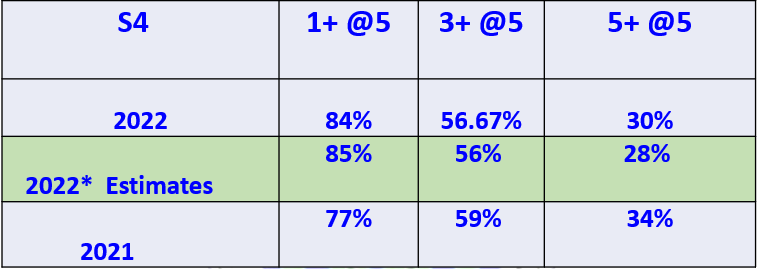 